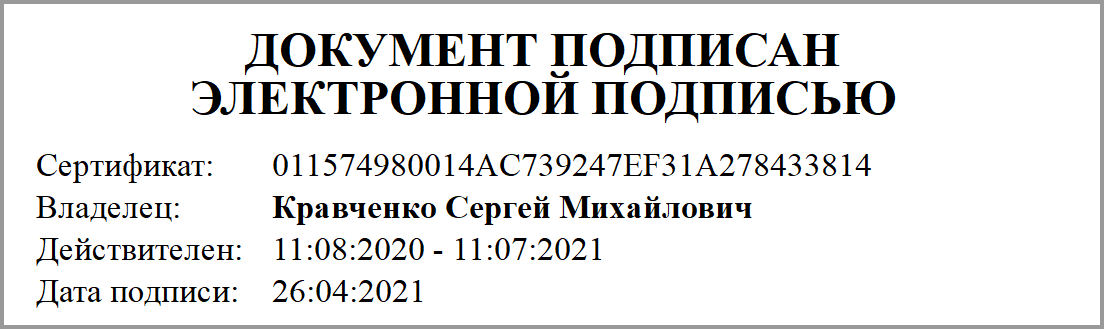 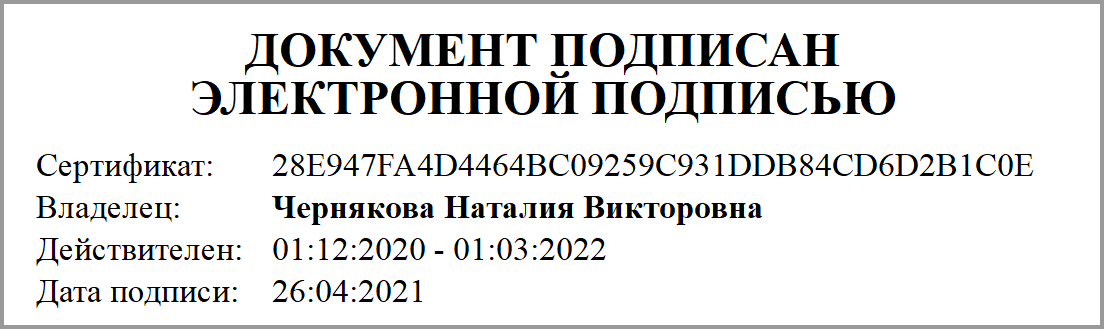 Приложение № 2к дополнительному соглашениюот 26.04.2021 № 56/9График перечисления субсидийГрафик перечисления субсидийГрафик перечисления субсидийГрафик перечисления субсидийГрафик перечисления субсидийГрафик перечисления субсидийГрафик перечисления субсидийНаименование Учредителя:Наименование Учредителя:департамент образования и науки Брянской областидепартамент образования и науки Брянской областидепартамент образования и науки Брянской областидепартамент образования и науки Брянской областидепартамент образования и науки Брянской областиНаименование Учреждения:Наименование Учреждения:государственное автономное профессиональное образовательное учреждение "Брянский техникум энергомашиностроения и радиоэлектроники имени Героя Советского Союза М.А.Афанасьева"государственное автономное профессиональное образовательное учреждение "Брянский техникум энергомашиностроения и радиоэлектроники имени Героя Советского Союза М.А.Афанасьева"государственное автономное профессиональное образовательное учреждение "Брянский техникум энергомашиностроения и радиоэлектроники имени Героя Советского Союза М.А.Афанасьева"государственное автономное профессиональное образовательное учреждение "Брянский техникум энергомашиностроения и радиоэлектроники имени Героя Советского Союза М.А.Афанасьева"государственное автономное профессиональное образовательное учреждение "Брянский техникум энергомашиностроения и радиоэлектроники имени Героя Советского Союза М.А.Афанасьева"Код бюджетной классификации Российской Федерации (по расходам областного Код бюджетной классификации Российской Федерации (по расходам областного Код бюджетной классификации Российской Федерации (по расходам областного Код бюджетной классификации Российской Федерации (по расходам областного Код бюджетной классификации Российской Федерации (по расходам областного Код бюджетной классификации Российской Федерации (по расходам областного Код бюджетной классификации Российской Федерации (по расходам областного бюджета на предоставление Субсидии):бюджета на предоставление Субсидии):бюджета на предоставление Субсидии):816.0704.1600310650.621.7001816.0704.1600310650.621.7001816.0704.1600310650.621.7001816.0704.1600310650.621.7001Период предоставления субсидииАвансовый платежАвансовый платежОкончательный расчетОкончательный расчетВсегоВсегоПериод предоставления субсидииСумма, рублей%Сумма, рублей%Сумма, рублей%2021202120212021202120212021Январь14 819 180,0053,0813 100 000,0046,9227 919 180,00100,00Февраль4 080 000,0030,009 520 000,0070,0013 600 000,00100,00Март10 599 900,0036,0318 820 000,0063,9729 419 900,00100,00Апрель10 840 600,0077,433 159 400,0022,5714 000 000,00100,00Май3 780 000,0030,008 820 000,0070,0012 600 000,00100,00Июнь8 064 684,0030,0018 817 596,0070,0026 882 280,00100,00Июль2 267 460,0030,005 290 740,0070,007 558 200,00100,00Август1 515 000,0030,003 535 000,0070,005 050 000,00100,00Сентябрь4 080 000,0030,009 520 000,0070,0013 600 000,00100,00Октябрь1 170 000,0030,002 730 000,0070,003 900 000,00100,00Ноябрь324 276,0030,00756 644,0070,001 080 920,00100,00Декабрь479 628,0030,001 119 132,0070,001 598 760,00100,00ИТОГО62 020 728,0039,451070433395 188 512,0060,5489295667157 209 240,00100,002022202220222022202220222022Январь4 032 034,0030,009 408 081,0070,0013 440 115,00100,00Февраль3 480 000,0030,008 120 000,0070,0011 600 000,00100,00Март3 480 000,0030,008 120 000,0070,0011 600 000,00100,00Апрель3 480 000,0030,008 120 000,0070,0011 600 000,00100,00Май3 480 000,0030,008 120 000,0070,0011 600 000,00100,00Июнь6 300 000,0030,0014 700 000,0070,0021 000 000,00100,00Июль1 950 000,0030,004 550 000,0070,006 500 000,00100,00Август1 380 000,0030,003 220 000,0070,004 600 000,00100,00Сентябрь3 480 000,0030,008 120 000,0070,0011 600 000,00100,00Октябрь3 480 000,0030,008 120 000,0070,0011 600 000,00100,00Ноябрь3 480 000,0030,008 120 000,0070,0011 600 000,00100,00Декабрь3 480 000,0030,008 120 000,0070,0011 600 000,00100,00ИТОГО41 502 034,0029,999999638696 838 081,0070,0000003614138 340 115,00100,002023202320232023202320232023Январь4 032 034,0030,009 408 081,0070,0013 440 115,00100,00Февраль3 480 000,0030,008 120 000,0070,0011 600 000,00100,00Март3 480 000,0030,008 120 000,0070,0011 600 000,00100,00Апрель3 480 000,0030,008 120 000,0070,0011 600 000,00100,00Май3 480 000,0030,008 120 000,0070,0011 600 000,00100,00Июнь6 300 000,0030,0014 700 000,0070,0021 000 000,00100,00Июль1 950 000,0030,004 550 000,0070,006 500 000,00100,00Август1 380 000,0030,003 220 000,0070,004 600 000,00100,00Сентябрь3 480 000,0030,008 120 000,0070,0011 600 000,00100,00Октябрь3 480 000,0030,008 120 000,0070,0011 600 000,00100,00Ноябрь3 480 000,0030,008 120 000,0070,0011 600 000,00100,00Декабрь3 480 000,0030,008 120 000,0070,0011 600 000,00100,00ИТОГО41 502 034,0029,999999638696 838 081,0070,0000003614138 340 115,00100,00Учредитель:Учреждение:Руководитель:Руководитель:_________________(ФИО)_________________(ФИО)М.П.М.П.Подписано ЭПЧернякова Наталия ВикторовнаПодписано ЭПКравченко Сергей Михайлович